NILESH S. BHELKARPh.D. (Pursuing), M.E. Computer Engineering, University of MumbaiB.E. EXTC, Amravati University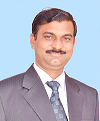 ___________________________________________________________________________________________________________________________Residence		: 202, A-Wing, Pranali Park, Near Old Indian Oil Petrol Pump Belavali, Badlapur (East),     Thane, India.Email Id		: nilesh.bhelkar@mctrgit.ac.in               Cell No		: 08149330733____________________________________________________________________________________________________________________________Designation		: Assistant Professor in Artificial Intelligence and Data Science Department. Experience 		: 23 YearsDate of Joining	: 23-01-2023Areas of Interest	: Machine Learning and Data science, Embedded Systems, Computer Programming,                       Computer Organization and Architecture____________________________________________________________________________________________________________________________ REASEARCH PAPERS PUBLISHED IN PROCEEDINGS OF NATIONAL/INTERNATIONAL       	  CONFERENCES/JOURNALS:Nilesh S. Bhelkar, Dr. Avinash Sharma,” Identification and Classification of Medicinal plants using leaf with Deep convolutional Neural Networks”, International Journal of Health Sciences, Oct 2022.Dr. S. D. Sawarkar, N. S. Bhelkar, “Image Compression Using Wavelet Based SPIHT”, ICEVD, Ahmednagar, March 2008.N. S. Bhelkar, “RT-Linux”, Frontier 2007, Pusad, Nov-2007.N. S. Bhelkar, Y. D. Chincholkar, “Audio Watermarking”, Frontier-2007, Pusad, Nov-2007. SEMINARS/CONFERENCES/WORKSHOPS/SHORT TERM COURSES ATTENDED:Attended 1 week Faculty development program on “Artificial Intelligence and Machine Learning” conducted by AICTE Training and Learning Academy at VSSUT from 22nd Nov 2021 to 26th Nov 2021.Attended 3 days’ workshop on “Ultimate Success Champion” from 05th March 2021 to 07th March 2021.Attended 1 week Faculty development program on “R-programming” conducted by SKN Sinhgad College of Engineering in association with IIT Bombay, Mumbai from 30th April 2020 to 05th May 2020.Attended 1 week STTP on Disruptive Technologies S.M.A.C. & IoT at Mukesh Patel School of Technology Management &Engineering, Mumbai from 14 - 19 Dec 2015.Successfully completed industrial training at reliance Infrastructure LTD (DTPS) Dahanu rd., Thane from 25 to 27 Sep 2014.Attended AICTE sponsored 1 week STTP on “Emerging Trends in Project Management” at VJTI, Mumbai, from 21-25 Oct 2013.Attended ISTE approved one week short term training program on “ICT based teaching methodology” at ISTE-YTCEM chapter (MH-211) YTCEM Mumbai, during 8th -12th July 2013.Participated in workshop on “Institution Building, Creating an Institute of Excellence” at IIT Delhi, from 25th Oct 2012 to 28thOct 2012.Attended the ISTE approved short term training program on” faculty Development program at YTIET, Mumbai, Nov 17-21, 2008.Attended 2 weeks STTP on “Signal processing and Communication engineering” at D.J. Sanghavi                 	college of Engineering, Mumbai, from 10th Dec 2007 to 20th Dec 2007.Attended 1 week STTP on Matlab applications in Engineering” at L.T. College of Engineering,  Navi Mumbai from 8th Jan 2007 to 12th Jan 2007.Attended 1 day (1ST Sep 2007) seminar on “Project Design” at TSEC.Attended 1 week Faculty Development Program on “Develop Your Delivery” at ACE, Malad from 26th Nov to 1st Dec 2007